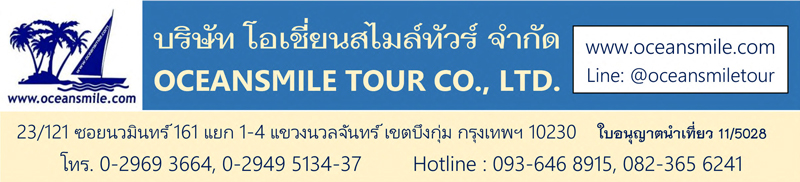 [DEL645P-TG] เส้นทางมรดกโลก เดลี ทัชมาฮาล อัคราฟอร์ท ถ้ำอชันตา ถ้ำเอลโลร่า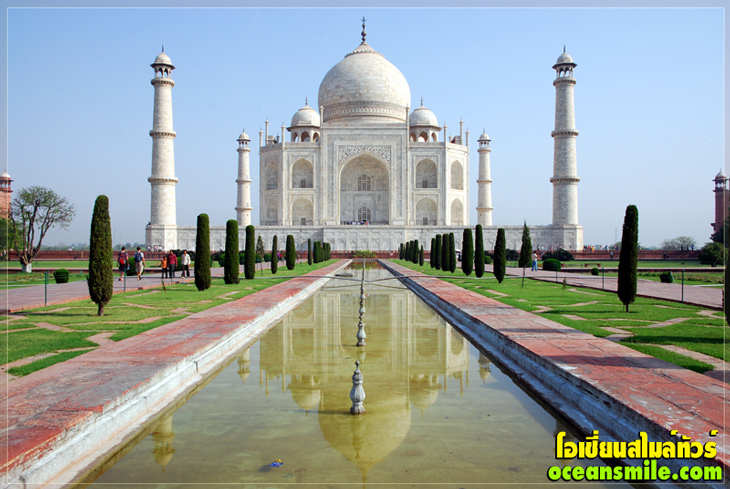 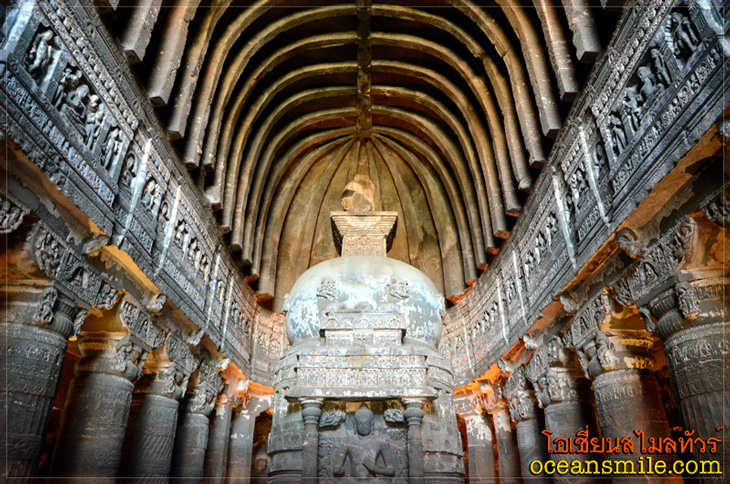 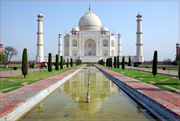 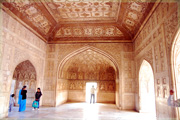 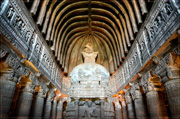 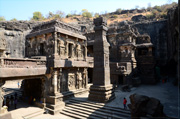 • Premium Trip เส้นทางมรดกโล อารยธรรมอินเดีย• เที่ยวชม ทัชมาฮาล 1 ใน 7 สิ่งมหัศจรรย์ของโลกยุคใหม่ 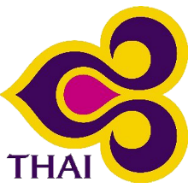 • เที่ยวชม อัคราฟอร์ท Agra Fort พระราชวังเก่าแก่ในเมืองอัคราแห่งราชวงศ์โมกุล มรดกโลก• เที่ยวชม กุตุบมีนาร์ Qutub Minar สัญลักษณ์ที่โดดเด่นที่สุดแห่งหนึ่งของกรุงนิวเดลี มรดกโลก• เที่ยวครบ 2 ถ้ำพุทธศิลป์อินเดีย ถ้ำอชันตา ถ้ำเอลโลร่า เมืองออรังกาบัด มรดกโลก• อาหารดี - โรงแรมที่พักดี ระดับ 4 ดาว / บินการบินไทย + บินภายใน 2 ไฟลท์• ไม่ลงร้านช้อปร้านยา มีเวลาเที่ยวเต็มที่ ไม่มีขาย Option เสริม ไม่เก็บเงินเพิ่มราคาทัวร์วันแรก : สนามบินสุวรรณภูมิ – เดลี - กุตุบมีนาร์ Qutub Minar – อัครา05.00 น.	พร้อมกันที่ สนามบินสุวรรณภูมิ ชั้น 4 ประตู 2 เคาน์เตอร์ D สายการบินไทย เจ้าหน้าที่คอยต้อนรับและอำนวยความสะดวกในการเดินทางในการเดินทาง07.35 น. น.   	ออกเดินทางสู่ เมืองเดลี โดยสายการบินไทย TG 32310.35 น.   	ถึง Indira Gandhi International Airport (DEL) ผ่านพิธีการตรวจคนเข้าเมืองและตรวจรับสัมภาระเรียบร้อยแล้ว นำท่านออกเดินทางสู่ เมืองเดลี ที่ (เวลาอินเดียช้ากว่าไทย 1.30 ชม.)เที่ยง	บริการอาหารกลางวันที่ภัตตาคาร (1) หลังอาหารนำท่านชม กุตุบมีนาร์ Qutub Minar (มรดกโลก) สัญลักษณ์ที่โดดเด่นที่สุดแห่งหนึ่งของกรุงนิวเดลี New Delhi ได้รับสถานะมรดกโลกเมื่อ พ.ศ. 2536 เป็นหอสูงที่สร้างด้วยหินทรายแดงและหินอ่อนเป็นทรงเสาสูงปลายฐานกว้าง 14 เมตร ส่วนชั้นบนสุดยอดกว้าง 2.7 เมตร มีความสูง 72.5 เมตร หอสูงแห่งนี้สร้างขึ้นโดย ท่านกุตุบอุดดิน ไอบาค  Qutubuddin Aibak ได้แรงบันดาลใจที่จะสร้างหอให้สูงกว่าหอสูงแห่งเมืองแยม (Minaret of Jam) ในอัฟกานิสถานซึ่งสูง 65 เมตร รอบๆ ผนังด้านนอกของหอมีการสลักลวดลายแบบอิสลามและถ้อยคำจากพระคัมภีร์กุรอาน จากนั้นนำท่านเดินทางสู่ เมืองอัครา เป็นเมืองเก่าแก่เมืองหนึ่งของอินเดีย เคยเป็นศูนย์กลางการปกครองของอินเดียสมัยราชวงศ์โมกุลและเป็นสถานที่ตั้งของทัชมาฮาล19.00 น.   	บริการอาหารค่ำที่โรงแรม (2) หลังอาหารพักผ่อน (พัก GRAND MERCURE HOTEL หรือระดับ 4 ดาว)วันที่สอง : ทัชมาฮาล - ฟาเตห์ปูร์ สิกรี - พระราชวังอัคราฟอร์ท07.00 น.	บริการอาหารเช้าที่โรงแรม (3) หลังอาหารนำท่านชม ทัชมาฮาล อนุสรณ์สถานแห่งความรักที่ยิ่งใหญ่ตั้งอยู่ริมน้ำยมุนา สร้างขึ้นด้วยหินอ่อนสีขาวและหินทรายสีแดง ประดับประดาด้วยรัตนชาติหลากหลายชนิด ใช้เวลาในการสร้างถึง 22 ปี เพื่อแสดงถึงความรักอันยิ่งใหญ่ของกษัตริย์ซาจาร์ฮาล ต่อพระมเหสี มุมตัสมาฮาล ที่สวรรคตเนื่องจากการให้กำเนิดบุตรคนที่ 14 ภายในทัชมาฮาล เป็นที่บรรจุร่างของพระนางมุมตัสและกษัตริย์ซาจาร์ฮาลที่สวยงามโดดเด่น (ทัชมาฮาล ปิดทุกวันศุกร์) จากนั้นนำท่านเดินทางสู่ ฟาเตห์ปูร์ สิกรี12.00 น.   	บริการอาหารกลางวันที่โรงแรม (4) หลังอาหารนำท่านชม ฟาเตห์ปูร์ สิกรี (Fatehpur Sikri) มรดกโลก ก่อสร้างในปี ค.ศ. 1569 โดยจักรพรรดิอักบาร์และยังใช้เป็นเมืองหลวงของจักรวรรดิโมกุลระหว่างปี ค.ศ. 1571–1585 ภายหลังจากชัยชนะจากสงครามกับชาวเมืองจิตตอกาห์ (Chitaurgarh) และรณถัมโภระ (Ranthambore) แห่งราชบุตร พระองค์จึงทรงตัดสินพระทัยย้ายเมืองหลวงจากอัครามายังที่แห่งใหม่บริเวณนี้ และทรงตั้งชื่อเมืองว่า "ฟะเตฮาบาด" (Fatehabad) มาจากคำภาษาอาหรับว่า "ฟัตห์" แปลว่า "ชัยชนะ" และต่อมากลายเป็น "ฟาเตห์ปูร์ สิกรี" (Fatehpur Sikri) นับว่าเป็นหนึ่งในสิ่งปลูกสร้างในสถาปัตยกรรมโมกุลที่อยู่ในสภาพสมบูรณ์ที่สุดในประเทศอินเดีย จากนั้นนำท่านชม อัคราฟอร์ท พระราชวังที่ยิ่งใหญ่สร้างขึ้นโดยใช้เวลาที่ยาวนานถึงสามยุคของกษัตริย์แห่งราชวงศ์โมกุล มีลักษณะเป็นกำแพงสองชั้นและป้อมอาคารทางเข้าสี่ทิศ ภายในประกอบด้วยพระราชวัง มัสยิด สวนดอกไม้ อาคารหินทรายสีแดงสร้างโดยกษัตริย์อัคบาร์ ที่นี่ยังเป็นที่คุมขังกษัตริย์ซาจาร์ฮาล โดยบุตรชายของพระองค์เอง พระองค์ใช้เวลาช่วงสุดท้ายของชีวิต โดยการมองผ่านแม่น้ำยุมนาไปยังทัชมาฮาลที่ซึ่งมเหสีสุดที่รักของพระองค์ประทับอยู่อย่างนิรันดร์ 19.00 น.   	บริการอาหารค่ำที่โรงแรม (5) หลังอาหารพักผ่อน (พัก Grand Mercure Hotel หรือระดับ 4 ดาว)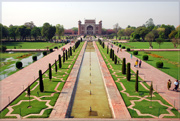 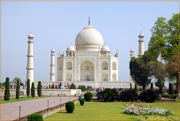 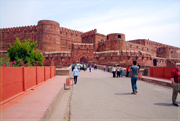 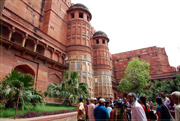 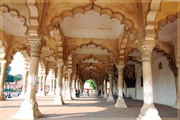 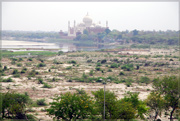 วันที่สาม : อัครา - เดลี - ออรังกาบัด (บินภายใน)07.00 น.	บริการอาหารเช้าที่โรงแรม (6) หลังอาหารนำท่านเดินทางสู่ เมืองเดลี12.00 น.   	บริการอาหารกลางวันที่ภัตตาคาร (7) หลังอาหารนำท่านเดินทางสู่ สนามบินเดลี16.45 น.   	ออกเดินทางสู่ เมืองออรังกาบัด โดยสายการบิน IndiGo - 6E 560318.35 น.   	ถึง Aurangabad Airport (IXU) นำท่านเดินทางเข้าที่พัก บริการอาหารค่ำที่โรงแรม (8) หลังอาหารพักผ่อน (พัก The Fern Residency, Aurangabad ระดับ 4 ดาว)วันที่สี่ : เมืองออรังกาบัด – หมู่ถ้ำอชันตา (เที่ยวเต็มวัน)07.00 น.	บริการอาหารเช้าที่โรงแรม (9) หลังอาหารนำท่านเดินทางสู่ หมู่ถ้ำอชันตา (ระยะทาง 93 ก.ม. ใช้เวลาเดินทาง 2.30 ชั่วโมง ถ้ำปิดทุกวันจันทร์) ถ้ำอชันตา ประติมากรรมทางพุทธศาสนาที่งดงามและเก่าแก่ที่สุดในโลก ได้รับการขึ้นทะเบียนเป็นมรดกโลกเมื่อปีค.ศ.1983 ชมความงดงามและอลังการของสถาปัตยกรรมที่ถูกสร้างขึ้นจากความศรัทธาในพระพุทธศาสนา โดยขุดเจาะภูเขาเป็นสังฆรามขนาดใหญ่แบบศิลปะคุปตะและหลังคุปตะอันวิจิตร ถ้ำอชันตาประกอบไปด้วยถ้ำ 30 ถ้ำ มีอายุกว่า 2,000 ปี เป็นพุทธสถานที่สร้างจากการสกัดหน้าผาหินเข้าไปในภูเขาเหนือแม่น้ำวโฆระ แต่เดิมเป็นศูนย์กลางสำนักปฏิบัติของเหล่าพระสงฆ์ในพุทธศาสนาราวพุทธศตวรรษที่ 7-13 ก่อนถูกทอดทิ้งให้รกร้างกลางป่าจึงรอดพ้นจากการทำลายล้างจากกองทัพผู้รุกราน จนมาถูกค้นพบอีกครั้งโดยบังเอิญจากนายทหารอังกฤษในศตวรรษที่ 19 ภายในถ้ำท่านจะได้ชมงานแกะสลักเสาอันงดงามและวิจิตรบรรจง รวมถึงพระพุทธรูปและเจดีย์ศิลาที่สกัดและตกแต่งขึ้นจากหินเนื้อเดียวกันกับพื้นผนังถ้ำยังมีภาพจิตรกรรมฝาผนังอายุกว่า 1,200 ปี มีความงดงามสมบูรณ์ด้วยเทคนิคการเขียนภาพสามมิติ ภาพสีเฟรสโก้อันน่าอัศจรรย์ ถ้ำอชันตาเป็นถ้ำที่ผสมผสานระหว่างศิลปะแบบพุทธและฮินดู12.00 น.	บริการอาหารกลางวันที่ภัตตาคาร (10) หลังอาหารนำท่านเที่ยวชมสถาปัตยกรรมของถ้ำอชันตามึถึง 30 ถ้ำ แต่ละถ้ำมีความแตกต่างกัน เช่น ถ้ำที่ 1 เป็นถ้ำเกี่ยวกับชาดกและพุทธประวัติ ถ้ำเบอร์ 2 เป็นถ้ำของฝ่ายมหายานมีชื่อเสียงด้านภาพวาด ส่วนใหญ่เป็นภาพดอกบัว ถ้ำเบอร์ 4 มีความกว้างใหญ่ที่สุดในบรรดาถ้ำทั้งหมด ด้านหน้ามีรูปแกะสลักพระโพธิสัตว์อวโลกิเตศวร อีกทั้งพระพุทธรูปปางประทับยืน ถ้ำเบอร์ 6 มีพระพุทธรูปปางแสดงปฐมเทศนาที่มีพระสรีระแตกต่างจากถ้ำอื่น มีเวลาเที่ยวชมจนถึงถ้ำสุดท้าย จากนั้นนำท่านเดินทางกลับเมืองออรังกาบัด19.00 น.   	บริการอาหารค่ำที่โรงแรม (11) หลังอาหารพักผ่อน (พัก The Fern Residency, Aurangabad ระดับ 4 ดาว)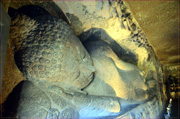 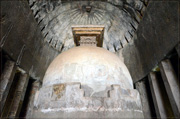 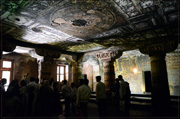 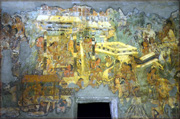 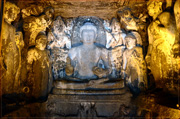 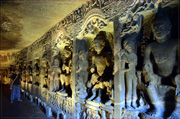 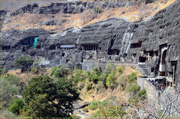 วันที่ห้า : หมู่ถ้ำเอลโลร่า – ป้อมเดาลาตาบัด – ทัชมาฮาลน้อย – มุมไบ07.00 น.	บริการอาหารเช้าที่โรงแรม (12) หลังอาหารนำท่านเดินทางสู่ หมู่ถ้ำเอลโลร่า (ระยะทาง 30 กม. ถ้ำปิดทุกวันอังคาร) ผ่านชม ป้อมเดาลาตาบัด (ถ่ายรูปด้านนอก) เดาลาตาบัด แปลว่า เมืองแห่งความมั่งคั่ง เป็นป้อมในศตวรรษที่ 14 ป้อมปราการโบราณถูกโอบล้อมด้วยภูเขาดัลคีรี เป็นส่วนหนึ่งของเส้นทางคาราวาน ตำนานเล่าว่าเมืองนี้สร้างขึ้นโดยดันการ์ เมื่อ ค.ศ.1203 หลังจากถูกสุลต่านเดลีชาวมุสลิมอลาอุดดินคิลจิยึดได้ใน ค.ศ.1294 เดวากิรีกลายเป็นเมืองสำคัญในสมัยของสุลต่านมูฮัมมัดดินตุ๊คลัคในปีค.ศ.1327 พระองค์ทรงตั้งเป็นเมืองหลวง ชม หมู่ถ้ำเอลโลร่า ซึ่งประกอบไปด้วยงานศิลป์ของสามศาสนาที่อยู่รวมกัน ชมความงามที่ยิ่งใหญ่ของถ้ำ 34 ถ้ำ ถ้ำหมายเลข 1–12 เป็นวัดถ้ำในพุทธศาสนา ถ้ำหมายเลข 14-16 เป็นเทวาลัยถ้ำในศาสนาฮินดู ถ้ำ 30-32 เป็นวิหารถ้ำในศาสนาเชน ถ้ำเอลโลร่าได้รับการขึ้นทะเบียนเป็นมรดกโลกเมื่อปีค.ศ.198312.00 น.   	บริการอาหารกลางวันที่ภัตตาคาร (13) หลังอาหารนำท่านเที่ยวชม บีบีกา มาคบารา (ทัชมาฮาลน้อย) เป็นสถานที่ฝังพระศพของจักรพรรดินี ราบิยะ อุด-ดูรานี (Rabia ud-Durani) หรือดิลราส บานู เบกุม (Dilras Banu Begum) ซึ่งสร้างขึ้นด้วยหินอ่อนในแบบสถาปัตยกรรมโมกุลโดยเจ้าชายอะซาม ชาห์ (Azam Shah) พระราชโอรสของจักรพรรดิออรังเซ็บ ในระหว่างปี 1651 ถึง 1661 เพื่อเป็นอนุสรณ์แก่พระมารดาของตน สุสานแห่งนี้สร้างเลียนแบบทัชมาฮาลแต่มีขนาดเล็กกว่า จากนั้นเดินทางสู่ สนามบินออรังกาบัด18.25 น.	ออกเดินทางโดยสายการบิน IndiGo - 6E 538319.20 น.	ถึง สนามบินฉัตรปาตีชีวจี (มุมไบ) รอต่อเครื่องกลับกรุงเทพฯ (อิสระอาหารเย็นที่สนามบิน)23.35 น.	ออกเดินทางกลับสู่ กรุงเทพฯ โดยสายการบิน THAI TG 318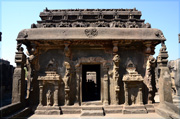 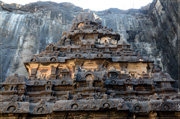 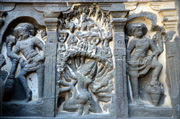 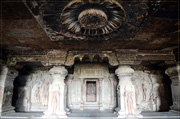 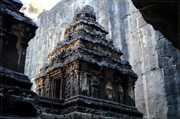 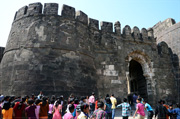 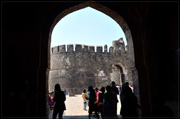 วันที่หก : สนามบินสุวรรณภูมิ05.35 น.	ถึง สนามบินสุวรรณภูมิ โดยสวัสดิภาพ• ค่าบริการนี้รวม1.ค่าตั๋วเครื่องบินสายการบินตามโปรแกรมทัวร์2.ค่าโรงแรมที่พัก 4 คืน (พักห้องละ 2 ท่าน ระดับ 4 ดาว)3.ค่าอาหารทุกมื้อพร้อมอาหารว่างและเครื่องดื่ม (ตามระบุในรายการ)4.ค่ารถปรับอากาศนำเที่ยว5.ค่าวีซ่าอินเดียและธรรมเนียมเข้าชมสถานที่ต่างๆ6.ค่าประกันอุบัติเหตุและประกันสุขภาพระหว่างการเดินทาง7.ไกด์ท้องถิ่น รับ-ส่งที่สนามบิน (ภาษาอังกฤษ)• ค่าบริการนี้ไม่รวม1.ค่าทิปไกด์และพนักงานขับรถอินเดีย (วันละ 5 ดอลล่า 5 วัน 25 ดอลล่า)• หมายเหตุ1.สายการบินไทย น้ำหนักโหลดกระเป๋า 20 กก. / ถือขึ้นเครื่อง 7 กก.2.สายการบิน IndiGo - Air India น้ำหนักโหลดกระเป๋า 20 กก. / ถือขึ้นเครื่อง 7 กก.• การสำรองที่นั่ง1.วางมัดจำท่านละ 30,000.-บาท (เพื่อจองตั๋วเครื่องบิน) พร้อมส่งหน้าพาสปอร์ต+ใบโอนเงิน+เบอร์โทรติดต่อ2.กรณีลูกค้าจองตั๋วเอง วางมัดจำท่านละ 5,000.-บาท3.ส่วนที่เหลือชำระก่อนการเดินทาง 20 วัน• เอกสารทำวีซ่าอินเดีย1.สแกนหน้าพาสปอร์ตสีที่ชัดเจน หน้าหนังสือเดินทางที่มีอายุการใช้งานเหลือไม่น้อยกว่า 6 เดือน (นับจากวันเดินทาง)2.รูปถ่ายสีขนาด 2x2 นิ้ว พื้นหลังสีขาว หน้าตรง ไม่ยิ้ม ไม่เบลอ (ไม่เอารูปถ่ายข้าราชการ)3.กรอกแบบฟอร์มขอวีซ่าตามที่บริษัทส่งไปให้ (ไม่ยุ่งยากครับ)Daysรายการทัวร์อาหารHotel1สนามบินสุวรรณภูมิ – เดลี - กุตุบมีนาร์ TG 323 (07.35-10.35)-/L/Dอัครา 4 ดาว2ทัชมาฮาล - ฟาเตห์ปูร์ สิกรี - พระราชวังอัคราฟอร์ทB/L/Dอัครา 4 ดาว3อัครา – เดลี – ออรังกาบัด (บินภายใน IndiGo)B/-/Dออรังกาบัด 4 ดาว4ออรังกาบัด – หมู่ถ้ำอชันตา (เที่ยวเต็มวัน)B/L/Dออรังกาบัด 4 ดาว5หมู่ถ้ำเอลโลร่า – ป้อมเดาลาตาบัด – มุมไบ (บินภายใน IndiGo)
มุมไบ – สนามบินสุวรรณภูมิ TG 318 (23.35-05.35)B/L/-บนเครื่อง6สนามบินสุวรรณภูมิ  (05.35)• กรุ๊ปเหมาส่วนตัว เดินทางได้ทุกวัน• กรุ๊ปเหมาส่วนตัว เดินทางได้ทุกวัน• กรุ๊ปเหมาส่วนตัว เดินทางได้ทุกวัน• กรุ๊ปเหมาส่วนตัว เดินทางได้ทุกวัน• กรุ๊ปเหมาส่วนตัว เดินทางได้ทุกวันจำนวนคนราคา (ไม่รวมตั๋วเครื่อง)ราคา (รวมตั๋วเครื่อง)พักเดี่ยวเพิ่มรถเดินทางรถ TEMPO TRAVELLER 12 ที่นั่งรถ TEMPO TRAVELLER 12 ที่นั่งรถ TEMPO TRAVELLER 12 ที่นั่งMINIBUS 18 ที่นั่งBUS 35 ที่นั่ง• กรุ๊ป 10 ท่านขึ้นไป แถมฟรี 1 ท่าน (สำหรับท่านที่แถม ไม่รวมค่าตั๋วเครื่องบิน ประมาณ 28,000.บาท) • กรุ๊ป 10 ท่านขึ้นไป แถมฟรี 1 ท่าน (สำหรับท่านที่แถม ไม่รวมค่าตั๋วเครื่องบิน ประมาณ 28,000.บาท) • กรุ๊ป 10 ท่านขึ้นไป แถมฟรี 1 ท่าน (สำหรับท่านที่แถม ไม่รวมค่าตั๋วเครื่องบิน ประมาณ 28,000.บาท) • กรุ๊ป 10 ท่านขึ้นไป แถมฟรี 1 ท่าน (สำหรับท่านที่แถม ไม่รวมค่าตั๋วเครื่องบิน ประมาณ 28,000.บาท) • กรุ๊ป 10 ท่านขึ้นไป แถมฟรี 1 ท่าน (สำหรับท่านที่แถม ไม่รวมค่าตั๋วเครื่องบิน ประมาณ 28,000.บาท) • ยกเว้นช่วงคริสมาสและปีใหม่ ค่าทัวร์มีปรับราคาครับ• ยกเว้นช่วงคริสมาสและปีใหม่ ค่าทัวร์มีปรับราคาครับ• ยกเว้นช่วงคริสมาสและปีใหม่ ค่าทัวร์มีปรับราคาครับ• ยกเว้นช่วงคริสมาสและปีใหม่ ค่าทัวร์มีปรับราคาครับ• ยกเว้นช่วงคริสมาสและปีใหม่ ค่าทัวร์มีปรับราคาครับ